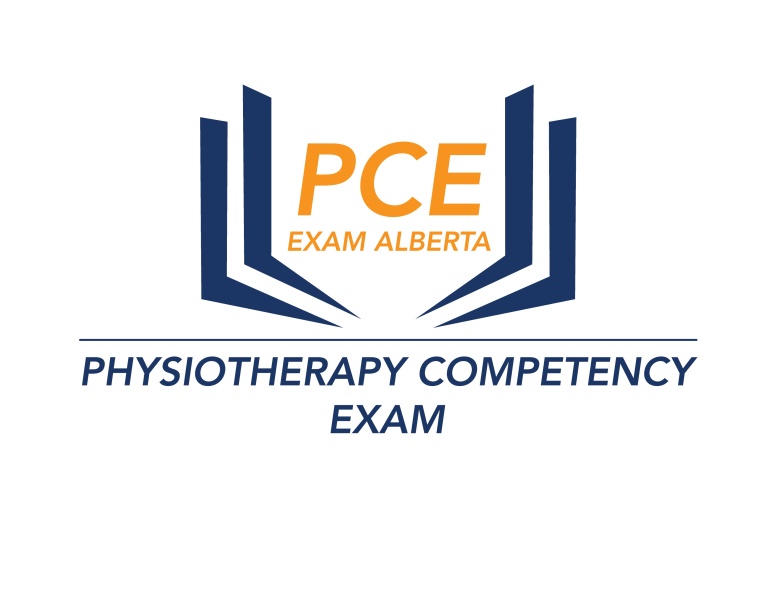 PCE Practical Exam Registration Form – August 16 to November 1 2020 CalgaryKey highlights of this workshopFocus on practicing scenarios in every classDemonstration of every mock scenariomock exams only exclusive for workshop studentsIndividual feedback and attentionKey OSCE competency testing of every student in each classSmall batch with high student to instructor ratioPractise over 100 mock scenariosLearn how to complete history taking in 5 minutes, assessments in 10 minutes, hands on techniques, patient education, verbal and non verbal communication for Ortho, Neuro, Cardiopulmonary and MultisystemLearn about key safety issues during every mock scenarioFocus on theory for written stationsName  Address  Phone   Email Attempt Course Fee $ 1350Course Fee Receipts and Course Completion Certificate will be provided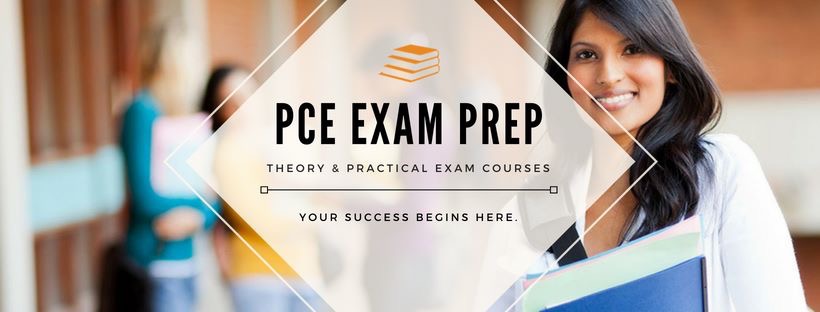 www.pceexamalberta.com/Phone – 403 992 6558